                                                                   TEL: 0299- 4466697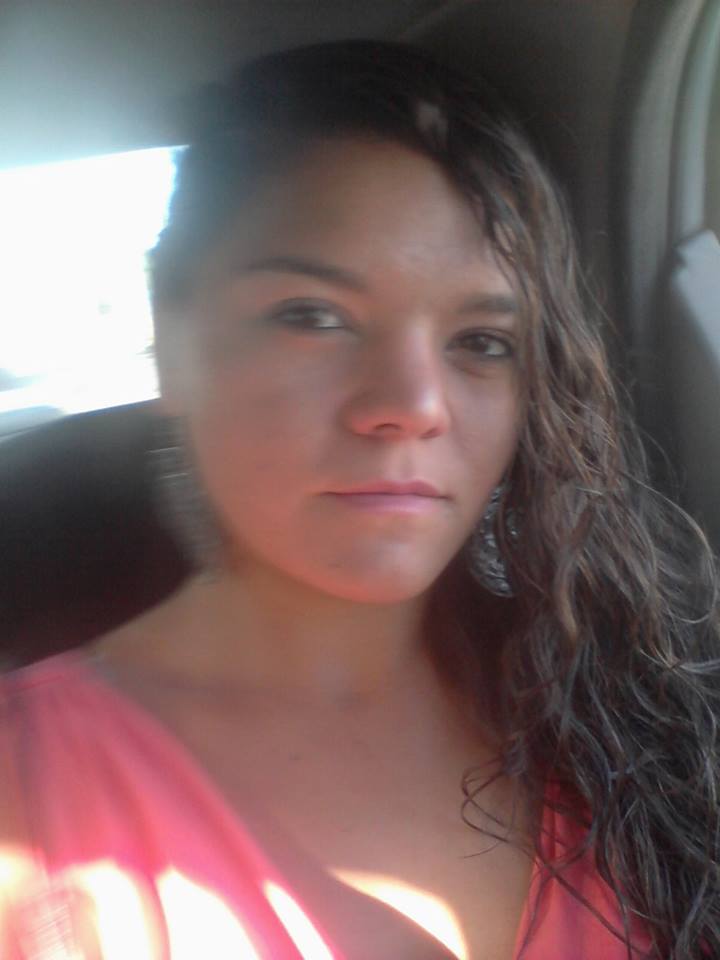 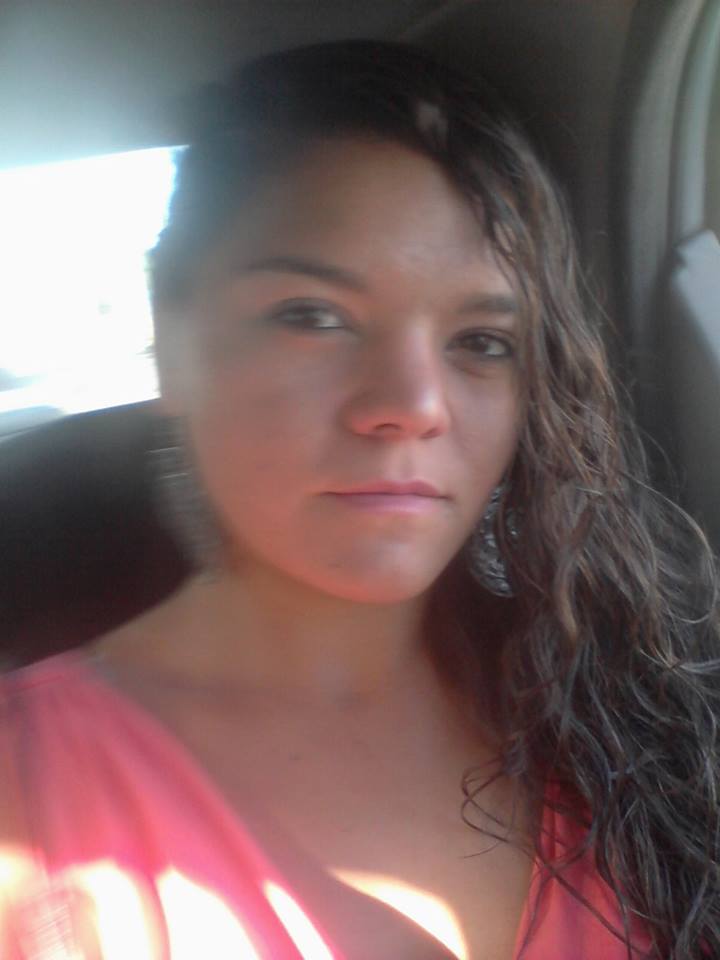 02996254797Correo  Electrónico:                                                                                                                              adrianarodas94@hotmail.com.arClara Adriana RodasA quien corresponda, es de mi mayor consideración:                                               Me dirijo a Ud. por medio de la presente, a los efectos de presentarle mi Currículum Vitae y de este modo ofertar mis servicios  en su empresa.Cabe aclarar, que es muy importante para mí, poder lograr un empleo. Considero esto así, por la necesidad de tener una estabilidad laboral y además, para mi propio crecimiento personal, teniendo en cuenta, la necesidad de capacitarme día a día y así poder obtener mayores progresos, tanto laborales como personales.                                              Sin nada más que agregar, y esperando una pronta y favorable respuesta. Me despido atentamente.Clara Adriana Rodas.Información         Personal:FECHA DE NACIMIENTO: 23/02/1994EDAD: 21DNI: 42.653.029ESTADO CIVIL: solteraCUIL:27-42653029-0DISPONIBILIDAD: full timeDIRECCION: Bº San Lorenzo sur mza G casa 14LIBRETA SANITARIACARNET DE CONDUCIR.MOVILIDAD PROPÌA.EducaciónPRIMARIOS COMPLETOS.: escuela Nª146(San Antonio)                            SECUNDARIO COMPLETO: CPEM Nº47                                                  MASAJISTA PROFESIONAL Y DRENAJE LINFATICO.                               CONOCIMIENTOS DE COMPUTACIÓN: Intermedio – Operadora de PC - Data entry – Conocimientos de Excel – Word – Power Point – Internet – Emails – Experiencia laboralKIOSCO “LA COCA”: Atención al público.  (Referencias  del Propietario:  0299-154191999)PROMOCIONES EN FIAT PROMOCIONAL  DEL TC NEUQUINO. (Referencias  al 299-155029513)                                                                                                 CARNICERIA “CARNES PATADONICAS”- CAJERA  (referencias al 2994213506)   JUMBO  “FULL TIME MERCHANDAISING “ - PROMOTORA (referencias al 2994526980)                                                                                                           FIAMBRERIA “EL SALCHICON”- ATENCION AL PUBLICO (referencias al 2994192084)                                                                                                                   MC DONALD-  AUTOMAC—CAJERA  ACTUALMENTE- referencias  al 4471959)